

BPV-bundel voor de opleiding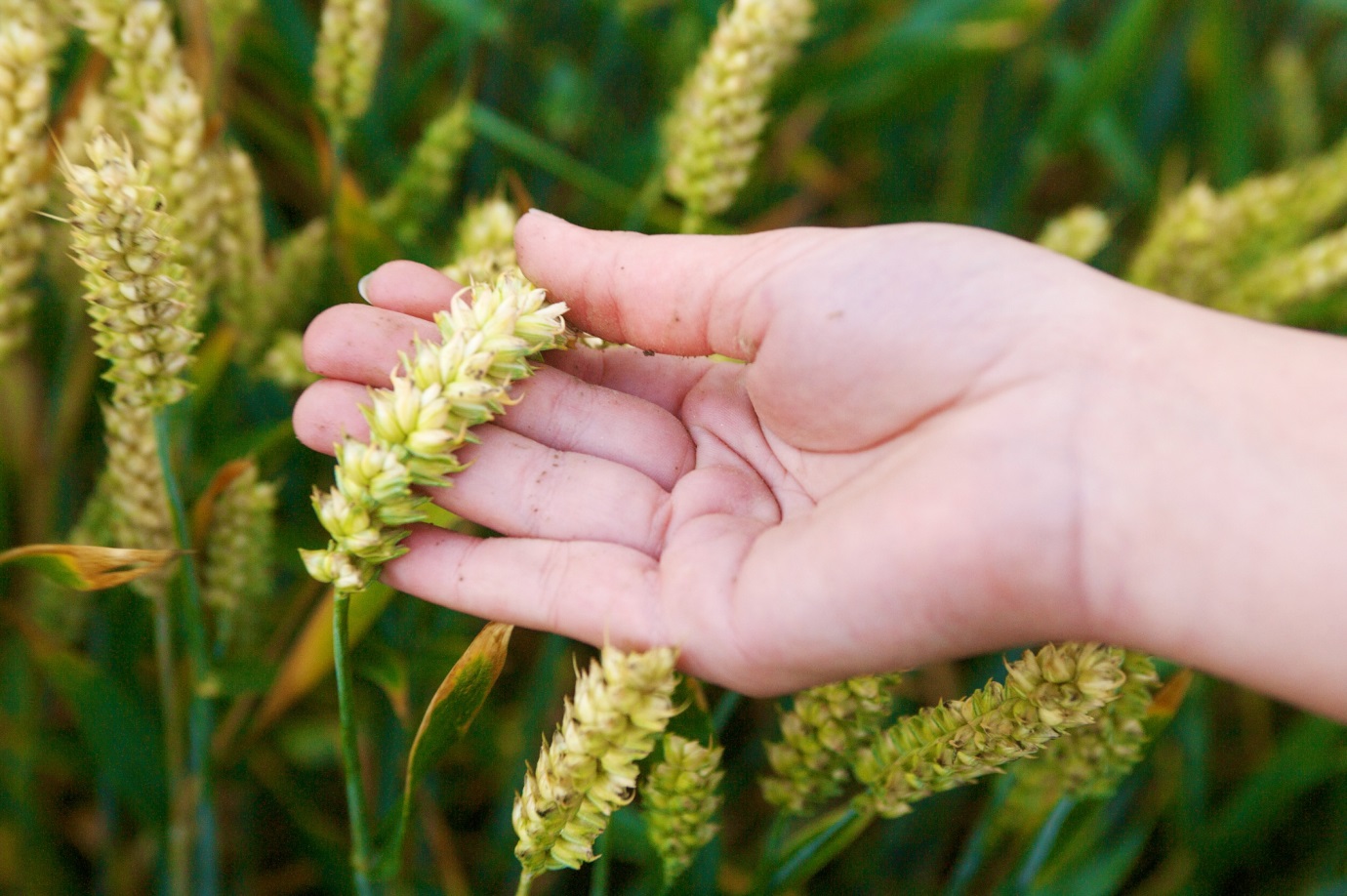 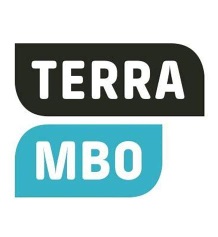 VAKBEKWAAM 
MEDEWERKER TEELTNaam student: ………….……………………………………………………….. Vestiging: ………….………………………………………………………………………..… 

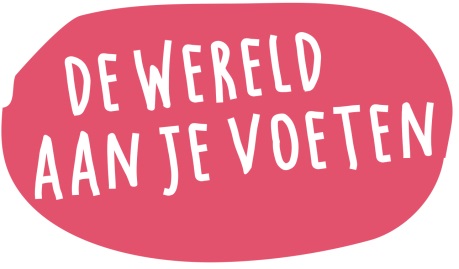 mboterra.nl